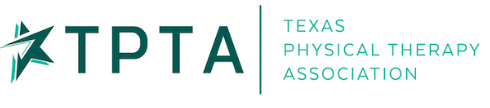 Southeast DistrictJob DescriptionTitle:  Communications Chair/PublicationsTerm:  2 yearsElection year:  Appointed by the District Executive Committee.Voting Member of SED Executive Committee: NoReplacement if vacated:  To be filled by appointment by the SED Executive BOD for the unexpired termGeneral SummaryWorking the 2nd vice chair the communication chair is responsible for communications with all members in the District regarding meetings and CEU topics. Also responsible for communicating with the TPTA regarding the SED website, synergy and any changes in meetings or CEU offerings for the SED District.Principle Duties and Responsibilities:Send out biannual flyer with listing of the fall and spring meeting dates and CEU topicsCoordinate with the 2nd Vice Chairs for scheduling of CEU topics (see procedures)Communicate with TPTA to keep SED website updated with current events and news as needed (see procedures)Communicate with publisher of the TPTA synergy with updated current events and news bimonthly (see procedures)Assist members with information concerning address changes, meeting times and places, CEU offerings, etc.Requirement and SkillsActive member for one year preceding appointment to positionGood organizational skillsGood communication skillsAdditional Responsibilities:Attend monthly SED BOD meetingsAttend monthly SED meetingsAttend State BOD meetings as requested by chairProcedures:Scheduling of CEU topicsContact TPTA (Laci Turner) for mailing labels and send to Bush and Associates, printing service  (Mailing labels are free to districts.)Texas Physical Therapy Association
701 Brazos Street, Suite 440
Austin, Texas 78701512-477-1818 main512-477-1434 faxLaci Turner, TPTA Marketing and Membership Coordinatorlaci@tpta.orgBush & AssociatesAttn: Sherry Kirwin305-21st Str, Suite 241Galveston, TX  77550409-762-7002 work409-763-5209 faxskirwin@houston.rr.comEmail Bush and Associates with flyer to be printedskirwin@houston.rr.comReview and revise flyer as necessaryForward returned flyers as ableTurn over billing to TreasurerManage yearly budget for flyersSED websiteContact Fernando Rodriguez, TPTA webmaster, by email at, Fernando@tpta.org, with updatesTPTA synergyContact Jeni Leans, TPTA marketing and membership coordinator, by email, jeni@tpta.org, with updates